中共开封市龙亭区委重大项目推进工作委员会办公室龙项目办〔 2022 〕5 号 ★ 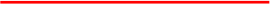 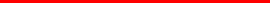 区委重大项目推进工作委员会办公室关于印发龙亭区 2022 年市“8121”重点项目县级领导分包及首席服务官的通知各乡 ( 办 ) 、 区直各单位：为加快推进龙亭区重点项目建设，着力促投资稳增长，区委 重大项目推进工作委员会将 76 个列入 2022 年开封市“8121”重 点项目，明确由各位县级领导分包及首席服务官跟踪保障，现将《龙亭区 2022 年市“8121”重点项目县级领导分包及首席服务官一览表》印发给你们，请各位县级领导及首席服务官高度重视，责任部门细化分工，完善措施，狠抓落实， 确保项目顺利推进。附件：龙亭区2022 年市 “8121”重点项目县级领导分包及首席服务官一览表区委重大项目推进工作委员会办公室 2022 年 5 月 10  日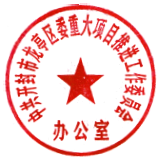 区委重大项目推进工作委员会办公室            2022 年 5 月 10 日印发龙亭区2022年市“8121”重点项目县级领导分包及首席服务官一览表龙亭区2022年市“8121”重点项目县级领导分包及首席服务官一览表龙亭区2022年市“8121”重点项目县级领导分包及首席服务官一览表龙亭区2022年市“8121”重点项目县级领导分包及首席服务官一览表龙亭区2022年市“8121”重点项目县级领导分包及首席服务官一览表龙亭区2022年市“8121”重点项目县级领导分包及首席服务官一览表龙亭区2022年市“8121”重点项目县级领导分包及首席服务官一览表龙亭区2022年市“8121”重点项目县级领导分包及首席服务官一览表龙亭区2022年市“8121”重点项目县级领导分包及首席服务官一览表序号项目名称建设性质主要建设内容及建设总规模总投资
（万元）责任
单位首席服务官分包县级领导备注1龙亭区黄河流域农业面源污染综合整治项目新开工位于柳园口乡，主要为畜禽粪污综合整治及资源化利用工程，建设处理车间1600平方米，配套预处理系统设备一套，除臭系统设备一套，有机肥加工生产线一套，污水处理系统一套，粪污收集转运车辆25台12000区农业农村局范  磊张永刚2黄河生态廊道示范带项目（市区段）续建西起黑岗口引黄渠东岸（黄河大堤桩号K77+150）、东至黄河大堤桩号K90+300，规划面积约2.6平方公里；主要包括生态林木景观绿化工程、园建工程、公园小品工程、站点工程等120000区农业农村局刘小峰张永刚3龙亭区水系一期建设工程项目续建项目连接龙亭湖与铁塔湖，河道长约2400米（龙亭湖-潘家湖-龙亭北路段）（龙亭北路-铁塔西街段）（铁塔西街-铁塔湖段）主要结合北宋主题园林造园形式与理念，对原河道进行改建74000区文旅局李慧静翟  飞4龙亭区沿黄生态廊道综合整治提升工程项目竣工项目位于柳园口乡开柳路北段至防汛路东段至王庵挖导工程段内；柳园口闸门至开柳路范围内柳干渠两侧；项目总治理面积约2362.42亩，建设水土保持林650亩，包括生态慢行系统工程22188平方米、种植各类乔木27308棵等9500柳园口乡孙建中张永刚5龙亭区安和医疗器械有限公司医疗器械卫生材料扩建项目新开工     (竣工)项目位于柳园口乡卜里寨，占地面积9093平方米，建筑面积9093平方米，生产规模为年产5000万只医用口罩、外科手套300万副，外科鞋套400万套，防护服30万套3500柳园口乡冯子豪聂  鑫6河南帅睿智慧电子科技有限公司SMT生产线一期建设项目竣工该项目与开封大学联办，利用开大现有用房，占地面积约69亩，建筑面积约4.7万平方米，采购机械设备，建成智慧电气自动化生产车间、数字化仓配中心、科技研发综合中心、试验检测老化自动流水线等30000北书店办事处高  鹏聂  鑫7龙亭区珠玑巷综合游客服务中心项目新开工项目位于龙亭区珠玑巷，规划新建游客中心及其他配套设施7700北书店办事处高  鹏马强国8龙亭区百年白记农业发展有限公司民俗文化街区项目新开工项目位于柳园口乡卜里寨，占地约50亩，打造一个集旅游、美食体验、休闲观光为一体的百年文化街区项目30000柳园口乡冯子豪翟  飞9开封仓颉陵旅游开发有限公司仓颉文化研学基地项目新开工     (竣工)占地36亩，打造一个集社会实践教育、传统文化教育、汉字起源教育、国学启蒙教育、户外拓展教育、农耕文化教育于一体的教育基地8000柳园口乡孙建中翟  飞10龙亭区沉浸式宋城墙文化体验项目新开工     (竣工)项目全长约14.4公里，恢复环城墙原有面貌，增加城墙宋文化体验设施4500区文旅局李慧静翟  飞11龙亭区明景园艺花卉培育基地项目新开工     (竣工)项目占地3亩，建筑面积1200平方米，主要建设观叶乔灌木培育区、花卉植物观光展示区及配套设施，对苗木、花卉、盆景进行种植、养护3900北郊乡孟  锋张永刚12龙亭区原拓酒店建设项目新开工     (竣工)项目位于复兴大道圳宇花园小区附近，购买酒店商务楼一座，建筑面积约8000平方米，并进行装修、酒店设施用品配置10000区商务局王建国翟  飞13龙亭区银杏树下商务酒店项目新开工     (竣工)项目位于龙亭区北郊乡北关五街，占地约15亩，建设约3000平方米的综合性商务酒店，包括客房80间、大型会议中心一座、餐厅及其他配套用房若干8000北郊乡班书磊翟  飞14龙亭区美居宴会中心升级改造项目新开工     (竣工)项目位于北郊乡北关街、东京大道北侧，新建建筑面积约1.2万平方米，包括多功能宴会厅3个、大型会议室3个、小型会议室3个及客房若干，并进行装修及物品购置9700北郊乡班书磊翟  飞15龙亭区上河城特色商业街提升改造项目新开工     (竣工)项目位于上河城特色商业街内，包括店铺升级、外立面改造、路网提升建设7700午朝门办事处孙晓勇翟  飞16龙亭区晗月酒店集团雲文心商务民宿项目新开工     (竣工)项目位于法院街西段，建设面积约5600平方米，客房约56间，设有多功能会议厅、智能房间管理系统及中、西餐厅3200大兴办事处王官印翟  飞17龙亭区海棠花语高端民宿扩建项目新开工     (竣工)该项目位于开封市建业半亩园东区，打造宋式园林庭院景观形式的高端民宿，设有多功能厅、连廊、高端茶艺厅、古乐器展示厅及客房等设施4500大兴办事处王官印翟  飞18龙亭区孙李唐民宿群落项目新开工     (竣工)项目位于北郊乡孙李唐新村内，建筑面积约1000平方米，建设忆梁熙、花熙亭、望远阁、云漫酒店、流白之旅等二十个余所民宿9300北郊乡班书磊翟  飞19龙亭区宋都古城康养项目 （徐府街二期）新开工项目位于徐府街北侧，书店街西侧，中山路东侧，徐府坑街南侧，总用地面积约90亩，总建筑面积7.5万平方米，涵盖康养院落、公寓、配套服务和商业100000北书店办事处高  鹏20龙亭区汴水秋声项目新开工汴水秋声（夷门新洲）项目位于开封龙亭北侧，总用地面积约400亩，总建筑面积约9.5万平方米，提供围绕艮岳为主题的文化旅游、景观、商业住宅服务190000北道门办事处勾卫兵吴奇伟21开封文投集团宋式饮食文化展示中心项目（汴京饭店）新开工   (竣工)项目位于东大街以北、解放路以西占地面积约22.5亩，通过对硬件环境的修复及改造，整合周边医院资源，打造宋式饮食文化展示中心，成为以温泉养生、中医养生、养生课堂、养生膳食为主题的体验地15000北书店办事处张翠萍马强国22清明上河园三期工程项目续建项目总建筑面积约21万平方米，建设以宋代民居的建造手法打造宜商宜居的仿宋式商业酒店群、3D影院、大宋点将台、宋文化体验馆及地下三层停车场公共设施等120000区发改委刘蕾蕾陈广升23龙亭区宋都皇城度假区项目续建项目东至三胜街、西至内顺城路、南至龙亭南路、北至龙亭北路，主要建设民俗、餐饮、停车场、休闲广场、娱乐基础配套设施、水系桥梁景观带等，打造民俗特色商业街区、非遗文化展示街区、文旅休闲体验街区、传统特色小吃街区、光影夜景展示区、民俗群落集聚区、宋文化体验街区620000区文旅局宋晓磊翟  飞24清明上河园娱乐设施建设项目竣工项目位于龙亭西路，占地面积约7000平方米，新建360极限球幕影院一个，扩建端门游客服务中心一座、VR鬼谷漂流项目一个、扩建晚会山洞南北侧、晚会看台经营区域及1号假山和趣园假山8000大兴办事处王官印翟  飞25龙亭区景区提升改造项目竣工对景区内道路、电器设备、房屋、排水、票务升级改造、智慧园区网络、基础设施修缮3084区文旅局宋晓磊翟  飞26龙亭区臻煕府商业综合体项目新开工项目位于东京大道以南、新开大对面，建设商业面积共18000平方米，地下一层为停车场26000北郊乡班书磊马强国27龙亭区幸福里商业综合体项目续建项目位于黄河大街东、东京大道北，建设商业店铺共1.9万平方米及商超楼2栋33000北郊乡孟  锋 马强国28开封坤桦置业有限公司商业综合体开发项目续建该项目位于夷山大街西侧、复兴北路以南，建设商业面积约17263平方米及配套设施29000北郊乡班书磊马强国29龙亭区迪臣玺园商业综合体项目竣工项目位于龙亭湖西路以西，法院街以南，建设商业店铺3400平方米及配套设施14500午朝门孙晓勇马强国30龙亭区保利城商业综合体项目竣工该项目位于复兴大道以北、黄汴河以东C地块，建设商业店铺6500平方米及配套建筑16800北郊乡孟  锋马强国31龙亭区养老服务设施提升改造工程项目新开工将北郊乡敬老院进行提升整合为面积3000㎡的龙亭区特困供养服务中心，并对午朝门、大兴、北书店各面积2000㎡的街道养老服务中心及部分社区养老服务中心进行提升改造4800区民政局赵三洪张永刚32龙亭区两乡卫生院迁建项目新开工迁建北郊乡卫生院位于复兴大道以南、四季城西侧，占地约8亩，迁建柳园口乡卫生院位于S312公路南侧，占地约10亩，各建设4层门诊楼一栋、4层住院部一栋、建设体检中心一栋、各类医用检查仪器室一栋并增添医疗设备10500区卫健委郭士军闫泊含33龙亭区开柳路沿线社区迁建项目新开工将开柳路沿线北关街、私访院、牛庄等7个社区用房选址重建并配套基础办公设施3100区征收办任  伟马强国34龙亭区北郊乡铁牛社区综合提升工程项目新开工     (竣工)建设内容包括铁牛社区党群中心建设、街景提升整治绿化、党建氛围打造、墙体美化等3200北郊乡孟  锋张永刚35龙亭区北区卫生服务中心项目新开工     (竣工)项目位于圣桦城附近，建设集医疗、卫生、防疫为一体的综合卫生服务中心并配备部分医疗设备3800区卫健委李银株闫泊含36龙亭区乡村振兴示范馆项目新开工     (竣工)项目位于和尚庄村（原黄河造船厂院内），建设乡村振兴展厅3个，配套用房设施及绿化若干4100柳园口乡孙建中张永刚37开封市民公共文化服务综合体区域城市综合开发项目新开工位于龙亭区西北部，包含综合体建设、区域内基础设施建设和片区土地整理开发等；占地面积合计约640.42亩（含此区域范围内的宋外城遗址）；总建筑面积15万平方米，其中地上建筑面积11万平方米，地下建筑面积4万平方米134000北郊乡孟锋马强国38黄河悬河文化展示园项目续建项目位于连霍高速下站口（龙亭站）以北、现状220KV高压走廊以南，开柳公路以东、清水河以西，面积约226亩；建设内容包括悬河文化展示馆及展示园，其中展示馆单体建筑面积约2.6万平方米116000柳园口乡冯子豪陈  磊39开封一师附小龙亭分校项目新开工     (竣工)项目位于复兴大道以北，东官庄附近碧桂园小区内，占地37.7亩，拟建成30班公办小学10000区教体局马  辉闫泊含40龙亭区教育设施提升工程项目新开工大辛庄小学教辅楼；刘庄幼儿园，占地面积1300平方米，建筑面积1200平方米，建设3个班，新增幼儿学位数90人，并设有美术室、音乐室、体育室各一间，在四季花城小区内建设3000平方米的公办幼儿园一座20000区教体局马  辉闫泊含41开封大学二期扩建项目新开工开封大学二期扩建项目配套工程(含学术交流中心；图书馆报告厅装修及北广场景观工程；校区东部体育场7300北郊乡孟  锋闫泊含42龙亭区康桥九溪郡幼儿园项目新开工     (竣工)拟购置幼儿园位于龙亭区康桥九溪郡内，建筑面积3560平方米，是1栋3F框架结构的教学楼，办成9个班普惠性幼儿园2800区教体局马  辉闫泊含43开封文化艺术职业学院教科研中心建设项目新开工科研，实训中心5栋建筑，建筑面积：5280平方米2600北郊乡孟  锋闫泊含44开封文化艺术职业学院田径场看台建设项目新开工     (竣工)看台，建筑面积：1720.58平方米1200北郊乡班书磊闫泊含45龙亭区丰茂花园幼儿园建设项目新开工     (竣工)拟购置幼儿园位于龙亭区丰茂花园小区内，建筑面积3100平方米，是1栋3F框架结构的教学楼，办成9个班普惠性幼儿园1500区教体局马  辉闫泊含46开封大学学生公寓12号楼建设项目竣工占地2.37亩，建筑面积约1.1万平方米建设开封大学学生公寓12号楼2400北郊乡孟  锋闫泊含47龙亭区柳干渠水环境综合治理工程项目新开工项目位于龙亭区柳园口乡，主要进行生态保护治理、堤防建设、险工治理、岸线保护、管网修复、管网清淤、污水处理设备修复提升等6879柳园口乡冯子豪张永刚48龙亭区黄河流域农村人居环境整治项目一期续建涉及9个村的外立面改造、空心院改造、建设污水处理设施6个，党群服务中心建设、文化广场建设等基础设施建设12600柳园口乡孙建中张永刚49龙亭区大宋御河提升工程新开工项目在原有河道的基础上改造，拓宽、治理，新增沿岸码头打造水上观光、以及对两岸景观进行装饰，绿化、亮化提升的建设工程，以传承发展中国宋文化的历史文脉打造“宜商、宜游”的宋文化旅游56000区文旅局李慧静翟  飞50龙亭区老旧小区改造项目新开工老旧小区改造计划实施24个项目（2000年底前建成小区8个，2001-2005年建成小区16个），涉及3935户，190栋楼，建筑面积约45.9万平方米11700区住建局张建华马强国51中核坤华龙亭能源发展有限公司中深层地热供暖示范工程项目新开工项目在龙亭辖区内海盟新城、建丰新城、复兴花园等东部小区、建设、改造供热机房，包括供热机房内部的工艺、电气、自控、给排水等系统，新打地热井并新建供热管网、顶管。42600区住建局张建华马强国52龙亭区开柳路周边村民安置房建设项目新开工项目在双喜街西侧、规划路北侧建设村民安置房9栋，占地面积约2.9万平方米，安置开柳路拓宽改造后周边搬迁村民38000北郊乡孟  锋马强国53龙亭区三胜街北延项目新开工该项目为三胜街北延土地征收项目，文庙街至龙亭北路规划道路红线内，长约1000米，红线宽度30米，涉及征收面积约57.6亩，拆除房屋建筑面积约5.6万平方米50000区征收办任  伟马强国54龙亭湖生态修复及景观提升工程项目新开工项目总用地面积约590亩，主要建设内容包括东湖岛大兴光影水秀、龙亭湖环湖驳岸提升、龙亭湖水体生态修复、龙亭湖码头提升改造、清园码头提升改造、文化客厅码头改造和新建960文创园码头46000北道门办事处李清峰马强国55龙亭区城区绿化提升改造工程项目新开工     (竣工)项目计划完成城区范围内10万余平方米绿化及小微景观带建设工程，包括街旁游园5处；背街绿化提升7条；立体绿化栽植2处；小微绿地栽植7处3200区城管局刘洪顺翟  飞56龙亭区城市亮化提升整治项目新开工     (竣工)项目包括城区内背街的墙面粉刷美化、绿化提升、工艺宣传栏建设、路灯架设、街道铭牌和垃圾桶的设置等4500区城管局刘洪顺翟  飞57龙亭区城市公共停车场及智慧停车系统建设项目新开工项目拟建设20余处停车场，可提供机动车停车位3万余个，智慧停车管理指挥中心1处239300区城管局刘洪顺翟  飞58东京大道东延                （清水河西路-工农路）项目新开工道路全长约791米，规划红线宽度60米，用地面积约5.3万平方米6900区征收办任  伟马强国59工农路北延                （苹果园中路-东京大道）项目新开工道路全长约1133米，规划红线宽度为40米，用地面积约4.9公顷8500区征收办任  伟马强国60复兴北路                       （夷山大街-黄河大街）项目新开工道路全长约783米，规划红线宽度40米，用地面积约3.4万平方米7000区财政局马强国陈广升61保利城中路                （复兴大道-规划路）项目新开工道路全长约500米，规划红线宽度30米，用地面积约合27.7亩2000区征收办任  伟马强国62龙亭区基础设施修复提升工程项目续建龙亭区辖区内受灾小区的道路、地下管网、储藏室、绿化、周边临近道路修整等基础设施17800区住建局张建华马强国63龙亭区小李庄村民安置房建设项目一期续建该项目位于北郊乡，建设安置房29栋，共1700套及配套设施60000北郊乡班书磊李  磊64龙亭区文昌东街排水管网修复改造项目竣工道路拆除新建，排水管网拆除新建等基础配套设施12000午朝门办事处孙晓勇翟  飞65龙亭区复兴花园一期安置房项目竣工项目位于开封市复兴大道与开柳路交叉口东南角，总用地面积约140.66亩，总建筑面积321220平方米，户数1711户120000区住房办卢  杰马强国66龙亭区5G基站建设项目新开工     (竣工)城区内新建5G基站、并对原有5G基站进行升级改造、运营商主设备投资，满足城区内5G信号的需求30000区科工局高小勇聂  鑫67龙亭区农村道路提质改造项目新开工该项目计划对北郊乡、柳园口乡辖区内的乡村道路进行新建及改扩建，共建设道路63.4公里，建设桥梁225米，其中柳园口乡24条道路、北郊乡16条道路，并对王庵防汛道路进行修复15374区农业农村局魏俊芳张永刚68S312项目一期附属设施及配套工程建设项目新开工项目位于开柳路S312项目一期沿路，总占地约373亩，开封黄河旅游集散中心、服务区、养护道班及超限检测站建设等44000区农业农村局谢  涛张永刚69龙亭区开柳路拓宽工程项目续建项目南起东京大道，北至黄河大堤，全长约8.5公里，规划道路红线为60米，两侧各规划30米绿地（含道路两侧征收）343700自然资源
龙亭分局陈传营马强国70连霍高速龙亭站出入口工程项目竣工收费车道按照5进7出标准设计（远期设计为8进12出）项目总占地394.42亩20450区农业农村局谢  涛张永刚71开封市新宋风智博新能源科技有限公司充换电站项目新开工     (竣工)项目位于龙亭区辖区约7000平方米的11个停车场安装120KW直流双枪充电桩、160KW直流双枪充电桩、箱变、计量柜等设备12000区住建局张建华马强国72龙亭区黄河河段疏浚清淤及砂石综合利用工程项目竣工项目位于龙亭区黄河河段柳园口乡境内，占地70亩，建设3公里泥沙疏浚管道及临时砂石堆放点，完成疏浚清淤及砂石有效利用目标任务5000柳园口乡冯子豪张永刚73龙亭区S312开封境二期工程新开工起点位于金明大道，终止于开柳路，全长5.708公里。建设标准为双向六车道一级公路兼顾城市道路。58795区农业农村局谢  涛张永刚74开封市丰茂花园、双喜年华、碧桂园、保利城小区地热能供暖项目新开工 新建供热管网、建设回灌装置、板换换热器、热泵机组、凿中深层地热井、改造供热机房、水处理设备及配套设备包括供热机房内部的工艺、电气、自控、给排水等系统的建设。 12000区住建局张建华马强国75龙亭区柳园口乡菌博园项目新开工   (竣工) 项目占地25亩，建设内容包括食用菌智能温室9900㎡，保鲜库、育种中心及物流中转仓6800㎡，园区道路硬化及加工设备购置。 2100区农业农村局耿晓迎张永刚76开封市城北国家粮库城市更新项目新开工   (竣工) 总建筑面积约为34194.44平方米，其他配套建设广场、绿化、室外管网、停车场等。通过本次更新改造将粮食五库是一个集全民运动休闲中心、餐饮娱乐、文化展示、武术演义、文创休闲及特色体验为一体的国风运动休闲创意公园。 28000区住建局张建华马强国